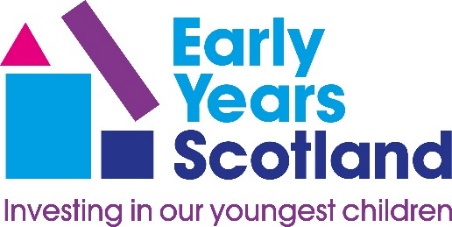 Duty of Candour ReportTorphins Playgroup Pre-School ELC is registered with the Care Inspectorate to provide a care service to a maximum of 18 children aged 2-5 years for those not yet attending primary school.  We aim to provide high quality care and education to improve outcomes for all of our children and families in order that they meet their full potential.In the last year (to 31 March 2021), there have been no incidents to which the duty of candour applied. These are where types of incident have happened which are unintended or unexpected, and do not relate directly to the natural course of someone’s illness or underlying condition.   Duty of Candour RecordAs no incidents have occurred during this reporting period, no actions were required to be taken in terms of Duty of Candour.Where something has happened that triggers the duty of candour, our staff report this to the manager who has responsibility for ensuring that the duty of candour procedure is followed. The manager records the incidents and reports them as necessary to the Care Inspectorate.  All new staff learn about the duty of candour at their induction and are aware of the procedure.  The Manager and Lead Practitioners should undertake the Duty of Candour online Learning Module.  During this reporting period, no staff carried out the online module as they were unable to access it through TURAS learn.  However, all relevant staff read the guidance at www.careinspectorate.com/index.php/duty-of-candour and www.gov.scot/Resource/0053/00533470.pdf.  All relevant staff will try to access and carry out the online module during the reporting period to 31 March 2022.We know that serious mistakes can be distressing for staff as well as people who use our ELC service and their families.As required, we have confirmed completion of this report to the Care Inspectorate via e- forms, we have published the report on our Facebook page and shared it with our service users too. Type of unexpected or unintended incidentNumber of times this happenedSomeone has died.0Someone has permanently lost bodily, sensory, motor, physiologic or intellectual functions.0Someone’s life expectancy becomes shorter because of harm.0A person needing health treatment in order to prevent other injuries.0A person needed health treatment in order to prevent them dying.0